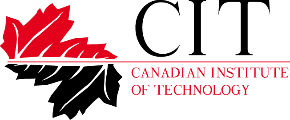 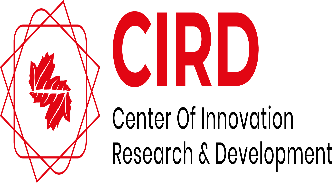 2nd International Conference“SHAPING THE FUTURE: DIGITAL ECONOMY AND RECENT TECHNOLOGY TRENDS”June 23-24, 2022Tirana, AlbaniaImportant Dates►Abstract Submission: 5 May 2022        ►Submission Approval:  Within a week from submission►Fee Payment Deadline: 20 May 2022►Full Paper Submission: 5 June 2022Submit your abstract to: conferences@cit.edu.alIn cooperation with: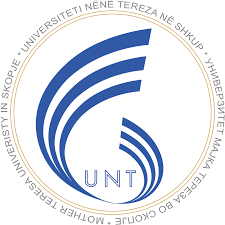 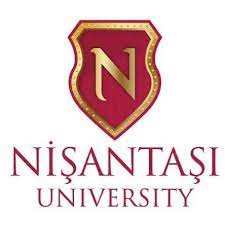 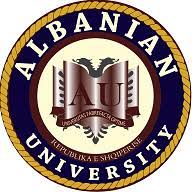 FORM OF ABSTRACTTitle of Paper(14 points Times New Roman, Bold, Centered)Name and Surname – 1The institution where you work (12 Times New Roman, center, for author number 1)Name and Surname – 1The institution where you work (12 Times New Roman, center, for author number 2)Abstract The summary should be limited to a maximum of 200-250 words. The abstract is a single-spaced, an introduction paragraph, and a summary of the most important elements of the paper. The authors are required to clearly state the content and purpose of their study, including introductions, research questions, applied scientific methods, findings, key results, recommendations, and suggestions. The abstract should be written in Microsoft Word, 12 Times New Roman, justified. Keywords: This section should include at most 5 study-related keywords, separated by commas. (12 Points Times New Roman, Italicize every word) 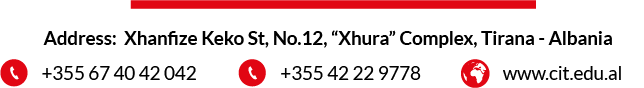 